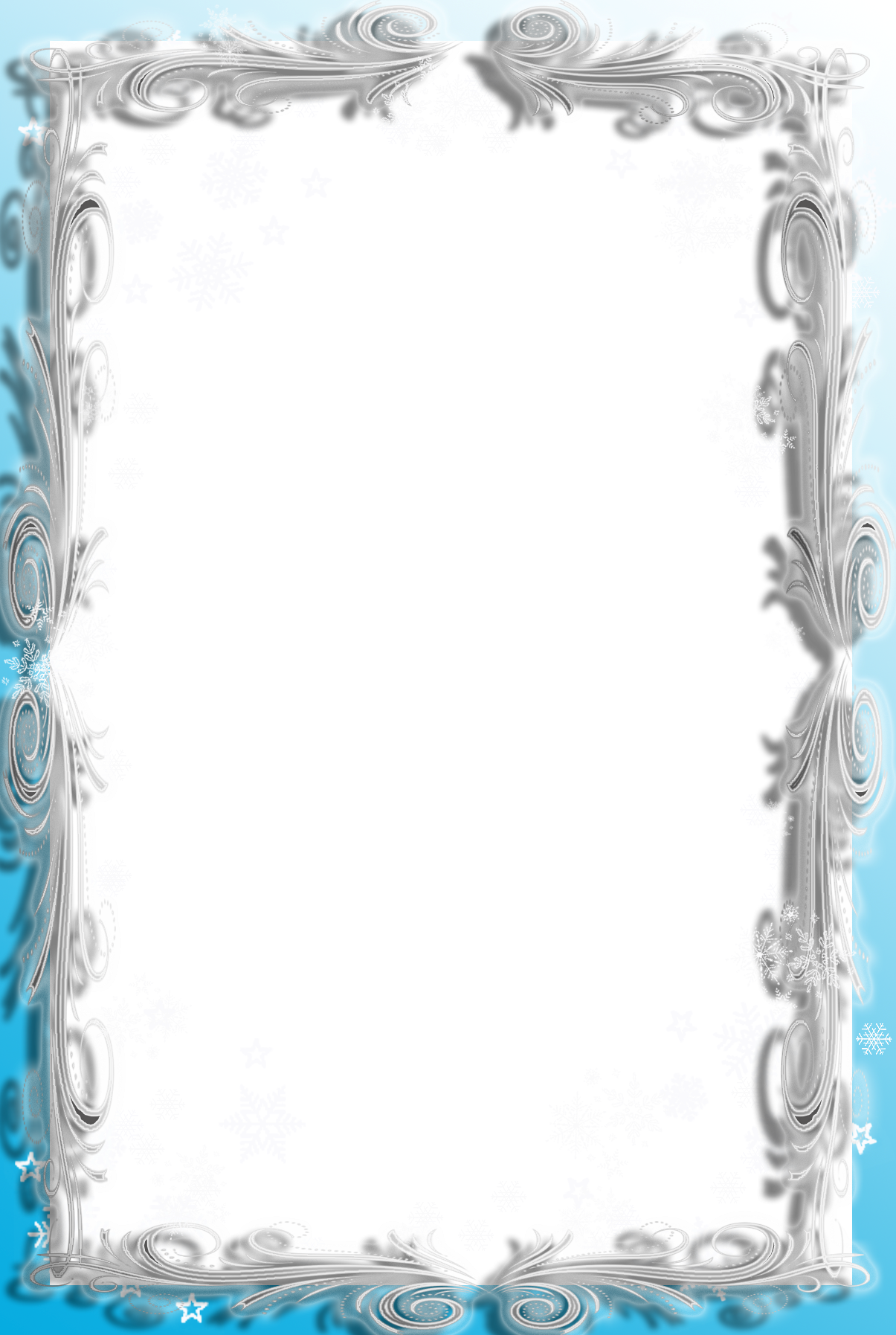 ГАПОУ   МО  «Егорьевский  техникум»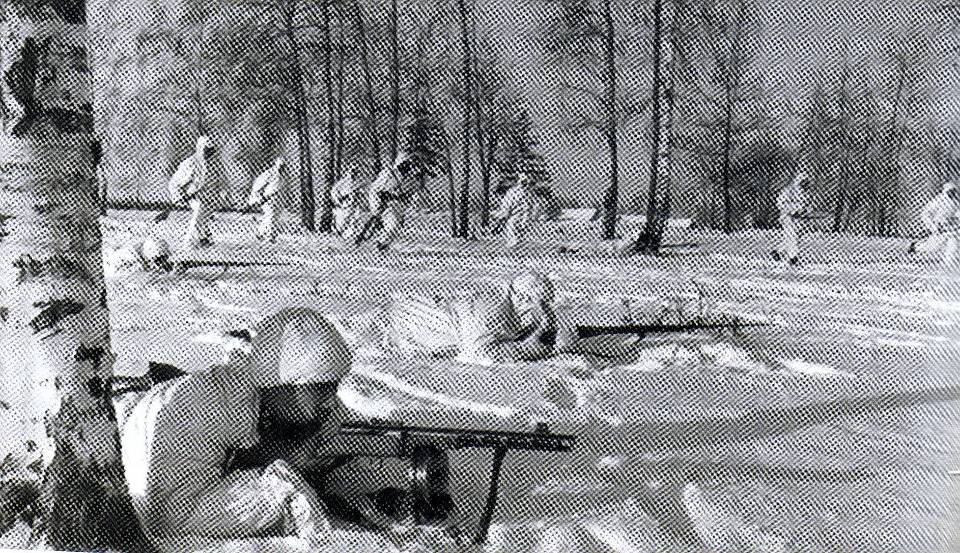 Подготовила: преподаватель  общепрофессиональных  дисциплин   		                                          Ахмедулина Г.П.  2016 годКлассный час, посвященный битве за МосквуВоспитательные  цели:1.  Углубить знания  подростков  об истории Великой Отечественной войны;2. Способствовать формированию положительной оценки таких нравственных качеств, как самопожертвование, героизм;3. Формировать патриотизм, гордость за свою Родину;4. Воспитывать уважение к старшему поколению, к людям, защитившим нашу Родину от фашистских захватчиков.                                           Сыны Москвы с отвагой несравненной                                         	Вы все расчеты вражьи погребли:                                          Здесь пробил час душителя вселенной,                                          Забрезжил здесь рассвет для всей Земли…                                                                                             Э. Вайнерт.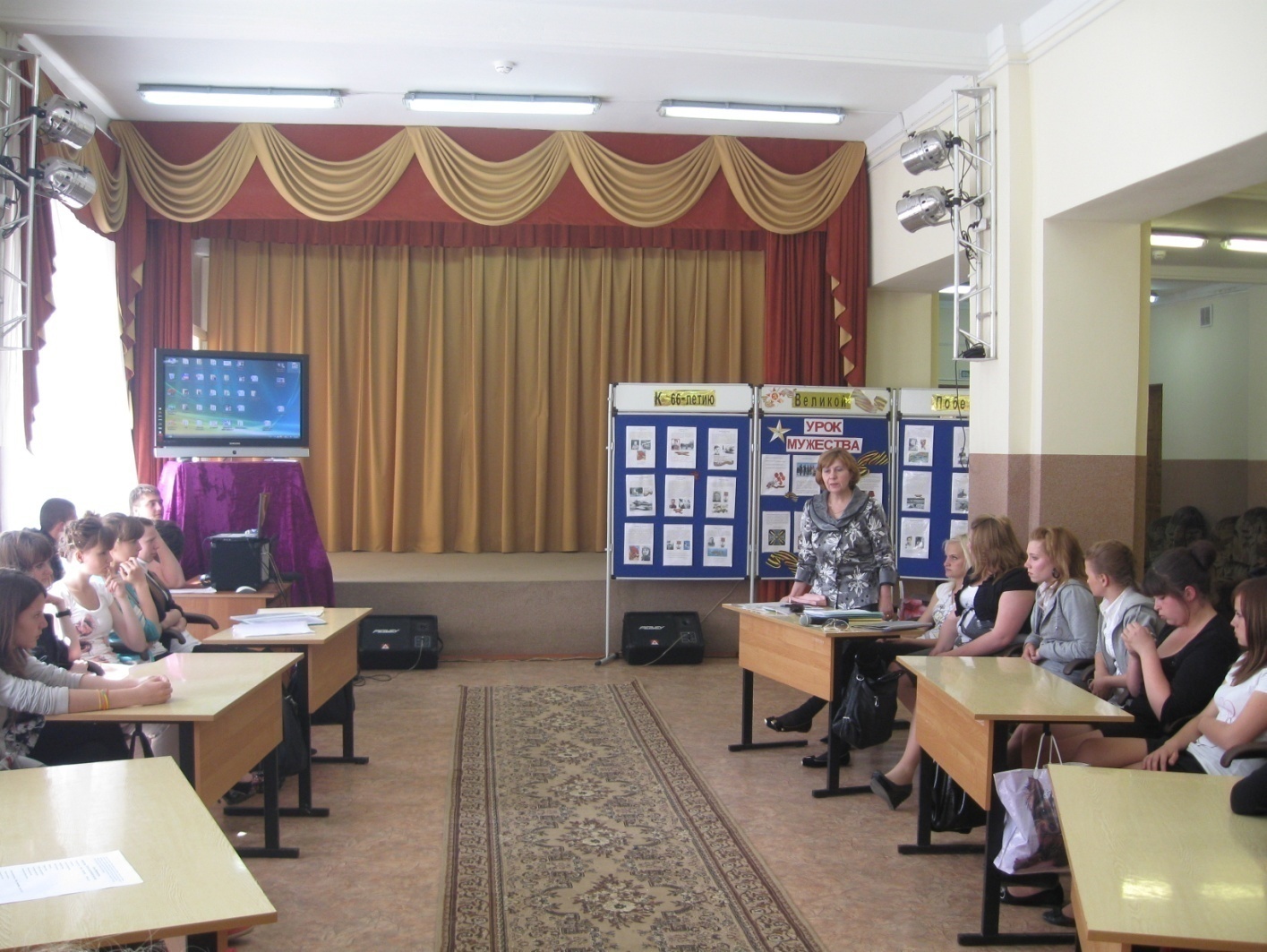 План классного часа.1. Вступительное слово. 2. Враг на подступах к Москве.3.Операция «Тайфун»4. Заслон операции «Тайфун». 5. Защитники столицы.6. Викторина, посвященная битве за Москву7. Егорьевцы -  Герои войны .  8. Заключительная часть.Ход классного часа.1. Вступительное слово классного руководителяСлава Вам храбрые!Слава бесстрашные!Вечную Славу поет Вам народ.Доблестно жившиеСмерть сокрушившиеПамять о Вас никогда  не умрет!Памятник русскому солдату в г. Пловдив, Болгария    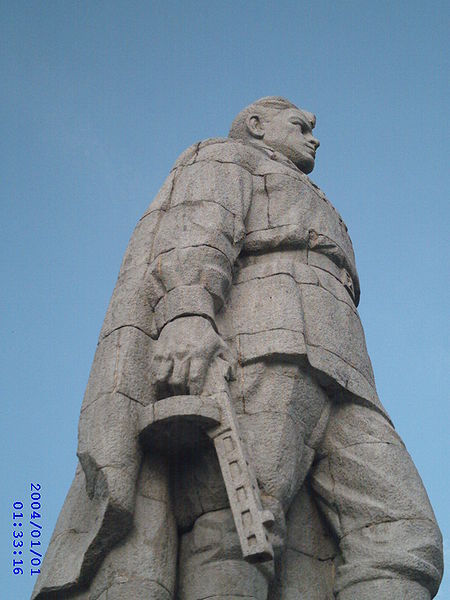 Песня «АЛЕША» Ведущий:   А каков он русский солдат? Это он сражался на рубежах Северо-Западного, Калининского, Юго-западного фронтов. Он защищал города: Брест, Смоленск, Волоколамск, Вязьму, Можайск, Брянск и конечно столицу нашей Родины – Москву. 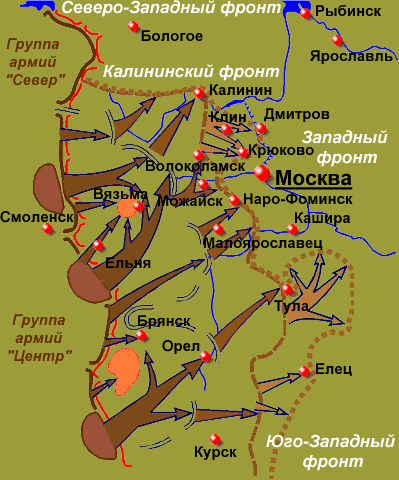 Классный руководитель: Сегодняшний наш  классный час мы посвящаем Московской битве и всем тем, кто сражался за нашу Родину в Великой Отечественной войне. Битва под Москвой продолжалась в общей сложности 203 дня и ночи. Это было самое крупное сражение Великой Отечественной войны. С обеих сторон в ней было задействовано около 7 млн. человек.Ведущий:  Общие потери советских солдат в сражениях под Москвой составили 926 тысяч человек. А всего в Великой Отечественной войне погибло около              27 млн. наших соотечественников. 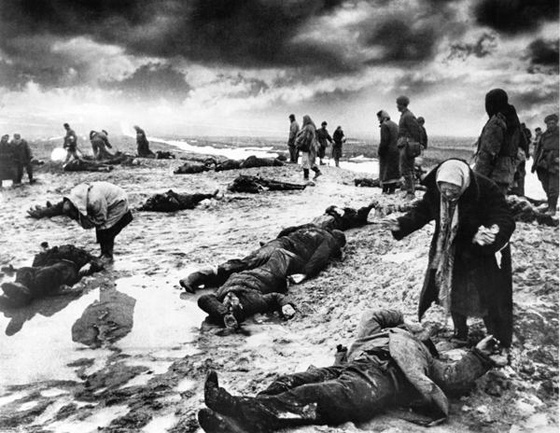 Песня «Помни  войну»  автор Юрий Визборг. Мелодия М.БернесЧтец  1:Помни войну! Пусть далека она итуманна.      Годы идут, командиры уходят в запас.Помни войну! Это, право же, вовсе не странно:Помни всё то, что когда-то касалось всех нас. Гром поездов. Гром лавин на осеннем Кавказе.Падает снег. Ночью староста пьёт самогон.Тлеет костёр. Партизаны остались без связи.Унтер содрал серебро со старинных окон.Помни войну! Стелет простынь нарком в кабинете. Рота – ура! Коммунисты – идите вперёд.Помни войну! Это мы – ленинградские дети, Прямо в глаза с фотографий жёстких глядим.Враг на подступах к МосквеКлассный руководитель: Давайте посмотрим видео-ролик, посвященный битве за Москву. Песня  «Огонёк» исполняют (Орлова, Ткаченко, Матвеева, Журина, Осокина, Захарова, Белова, Леонтьева, Виндюкова и д.р.)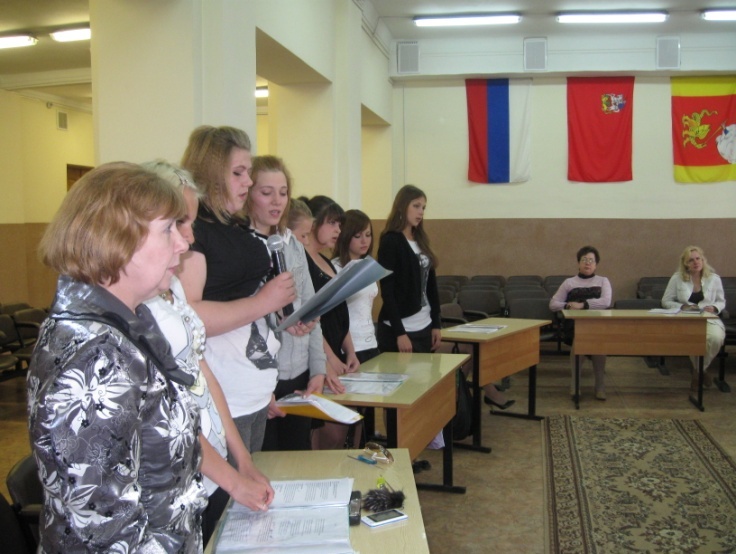 Ведущий:Как известно, перед нападением на СССР Гитлер завоевал почти все страны Европы. Для завоевания Советского Союза был разработан план «Барбаросса». Согласно которому, Гитлер планировал молниеносно напасть на СССР и захватить её в течение 5 месяцев, все свои силы Гитлер бросил на осуществление этого плана.Ведущий: Но молниеносности не получилось. Солдаты, партизаны, старики, женщины, дети, люди всех национальностей поднялись на борьбу с фашизмом. В первые месяцы войны успех сопутствовал рагу, и наша армия с боями отступала, сдавая город за городом, село за селом. В конце сентября 1941 года вражеские полчища подошли на столько близко к Москве, что остро встал вопрос о её обороне. Операция «Тайфун»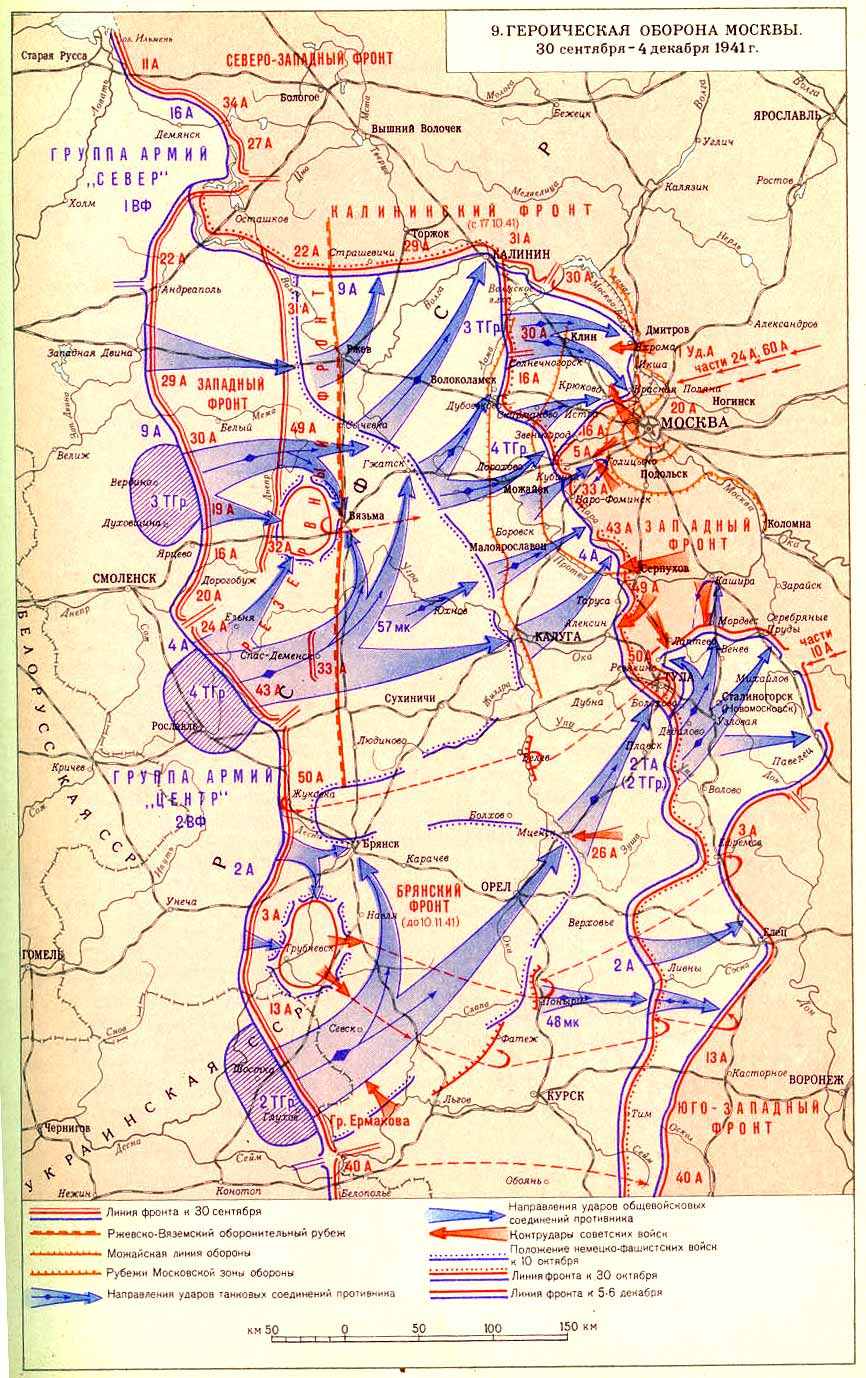 Ведущий: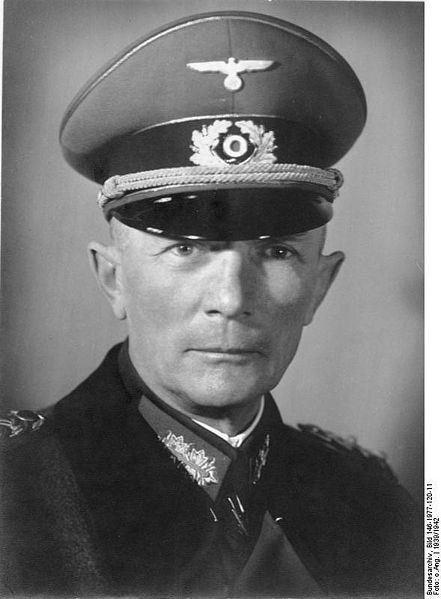 Фашисты решили стереть Москву с лица земли. Немецко-фашистское командование составило план взятия Москвы и назвало его «Тайфун». Поэтому плану Москва должна бала быть окружена, захвачена и затоплена. Гитлеровцы даже подвезли к Москве несколько тонн гранита для памяти своей победе. По численности техники враг превосходил советские войска в 2 раза, а в некоторых направлениях к Москве и в 5-8 раз.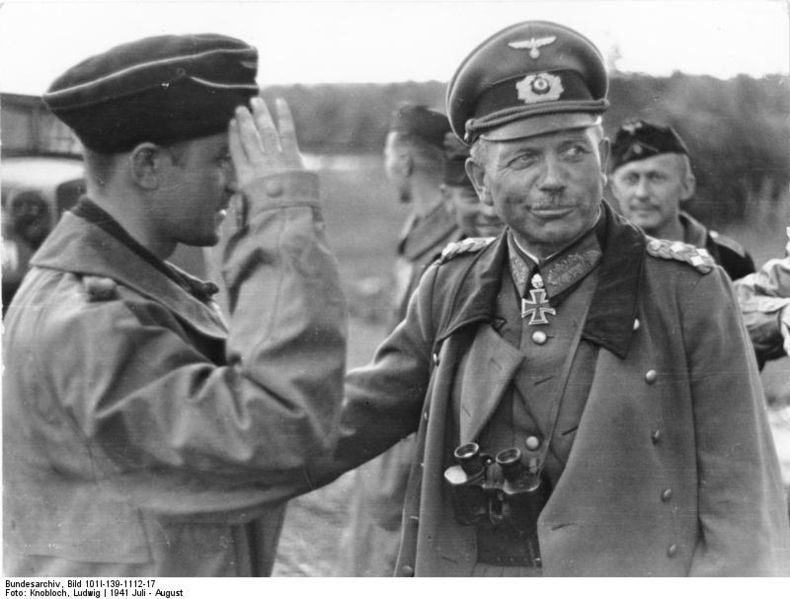 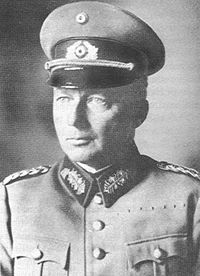 Заслон операции «Тайфун» Ведущий: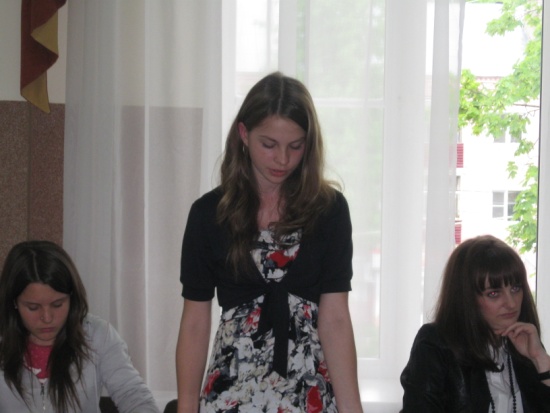 30 сентября  1941 года враг начал наступление на Москву. Одна из крупнейших во Второй Мировой войне, битва под Москвой проходила в полосе одной тысячи километров, продолжалась более    5 месяцев. Гитлеровским армиям удалось к 7 октября прорвать линию фронта, окружить 4 советские армии западнее Вязьмы и две южнее Брянска. Около 660 тысяч советских солдат и офицеров попали в плен. Немцы захватили Калининград, Малоярославец, Можайск, Волоколамск. Дорога на Москву, как полагало немецкое командование, была открыта. До Москвы оставалось 80-.Ведущий:В течение октября шли упорные бои. Фашистам всё же удалось  подойти вплотную к Москве. В эти решающие дни основным лозунгом для нашего народа стал призыв: «Все на защиту родной Москвы!» На защиту столицы поднялся весь народ. Сотни тысяч москвичей строили укрепления, уходили в ополчения, тушили зажигательные бомбы. Со всех концов страны шли в Москву эшелоны с продовольствием, подкреплением, техникой. Слагались песни для поднятия духа защитников Москвы.Алексей Сурков   «Песня  защитников  Москвы»Чтец 2.  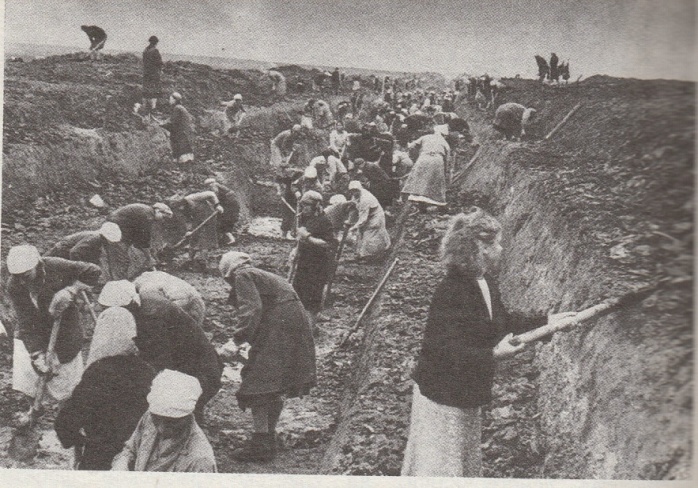 Мы не дрогнем в бою   За столицу свою.Нам родная Москва дорога.Нерушимой стеной,Обороной стальнойОстановим,Отбросим врага.В атаку, стальными рядами,Мы поступью твердой идем.Родная столица за нами Наш кровный родительский дом.Чтец 3:На марше равняются взводы.    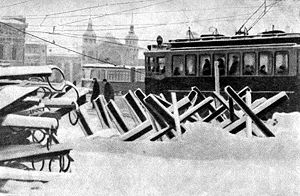 Гудит под ногами земля.За нами дворцы и заводы,Высокие звезды Кремля.Мы не дрогнем в боюЗа столицу свою.Нам родная Москва дорога. Нерушимой стеной,Обороной стальнойОстановим,Отбросим врага.Чтец 4:  Для счастья своими руками       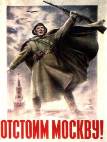 Мы строили город родной.За каждый расколотый каменьОтплатим мы страшной ценой.Мы не дрогнем в боюЗа столицу свою.Нам родная Москва дорога.Нерушимой стеной,Обороной стальнойОстановим,Отбросим врага.    Ведущий: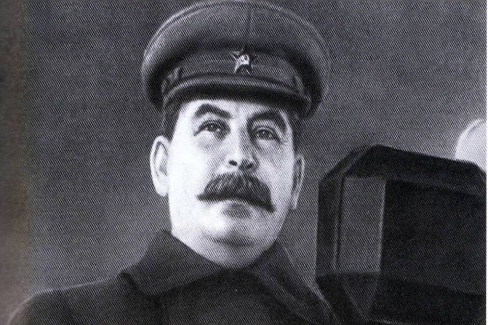 Много было сделано для защиты Москвы, но немцы наступали. Необходимо было вселить уверенность и возможность отстоять столицу. 7 ноября 1941 года на запорошенном первом снегом красной площади состоялся военный парад. Парад произвел огромное впечатление на советских граждан. Это был колоссальный удар по престижу гитлеровцев, кричавших о крахе Красной армии, крахе Москвы и Советского Союза. Прямо с парада войска Красной Армии шли на фронт. Гитлер был в бешенстве, ведь это он мечтал о военном параде на Красной площади. Срочно был дан приказ бомбить Красную площадь, но немецкие самолёты не сумели прорваться к Москве. 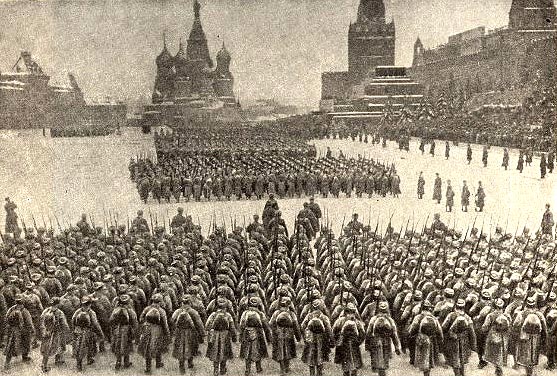 Песня «Моя Москва» автор: Марк Лисянский 1941г Чтец 5:Я по свету немало хаживал,    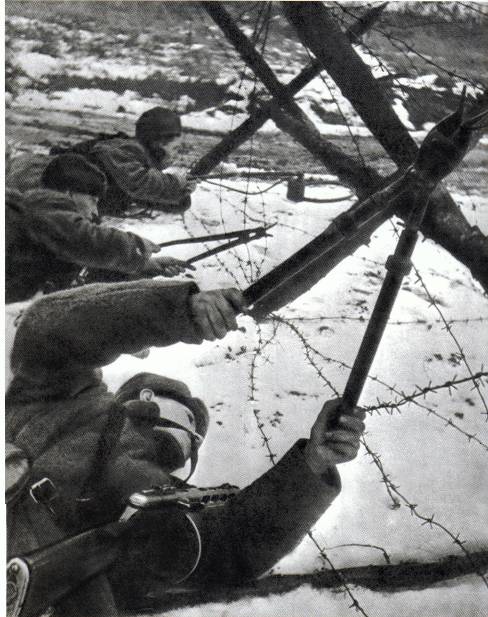 Жил в землянках, в окопах, в тайге,Похоронен был дважды заживо, Знал разлуку, любил в тоске.Но Москвою привык я гордитьсяИ везде повторяю слова:Дорогая моя столица, золотая моя Москва!Чтец 6:  У горячих станков и орудий,                                В нескончаемой лютой борьбе.О тебе беспокоятся люди, Пишут письма друзья о тебе. И врагу никогда не добиться, Чтоб склонилась твоя голова,Дорогая моя столица, золотая моя Москва!Ведущий:         Новое наступление на Москву началось 15ноября 1941 года.  Враг приблизился к Москве в некоторых местах на 60 км. У немцев 2 раза больше солдат, в 2,5 раза больше артиллерии и в 1,5 раза больше танков. Ближе всего немцы подошли к Москве в районе деревне Крюково. Гитлер считал, что захват столицы является делом ближайших часов. Но немцы жестко ошиблись. С 12 октября 1941 года оборону Москвы возглавил маршал Г.К. Жуков! Им был предложен план «Контрнаступления».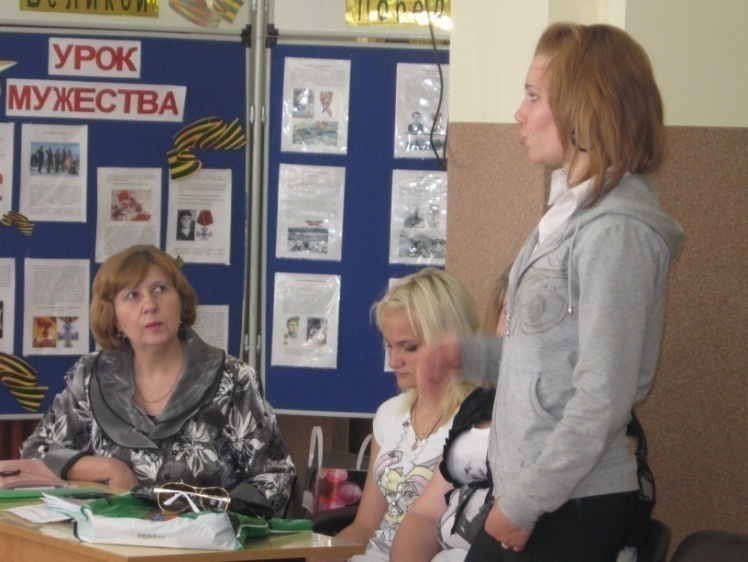 Ведущий:5 декабря 1941 года наши войска начали Контрнаступление.Подобно снежной лавине, советские войска обрушились на немцев, шаг за шагом освобождая подмосковные земли от врага. И хотя немецкие войска превосходили численностью советские - внезапность и быстрота сыграли важную роль в победе советских войск  в битве за Москву. Это было первое поражение немецкой армии. Миф о непобедимости немецкой армии погиб в снегах под Москвой. Ударные дивизии группы армии «Центр» были разгромлены и отброшены от Москвы на .Ведущий:В битве под Москвой германская армия потеряла около 500 тысяч солдат, 1300 танков, 2500 орудий и другую технику. Но и наши потери были огромные: в полях под Москвой пало около миллиона наших бойцов и командиров. В битве под Москвой была заложена прочная основа для последующего разгрома Германии. И здесь хочется вспомнить слова Маршала Советского Союза  Георгия Константиновича Жукова: «Когда меня спрашивают, что больше всего запомнилось из минувшей войны. Я всегда отвечаю: битва за Москву. В суровых, зачастую чрезвычайно сложных и трудных условиях наши войска закалялись, мужали, набирались опыта и, получив в свои руки даже минимально необходимое количество боевых и материальных средств, из отступающей,  оборонительной силы  превращались в мощную наступающую силу…»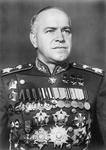 Классный руководитель:  Мы должны помнить  что Битва под Москвой,  это первый шаг, первая победа  к нашей общей Победе над врагом! Защитники столицы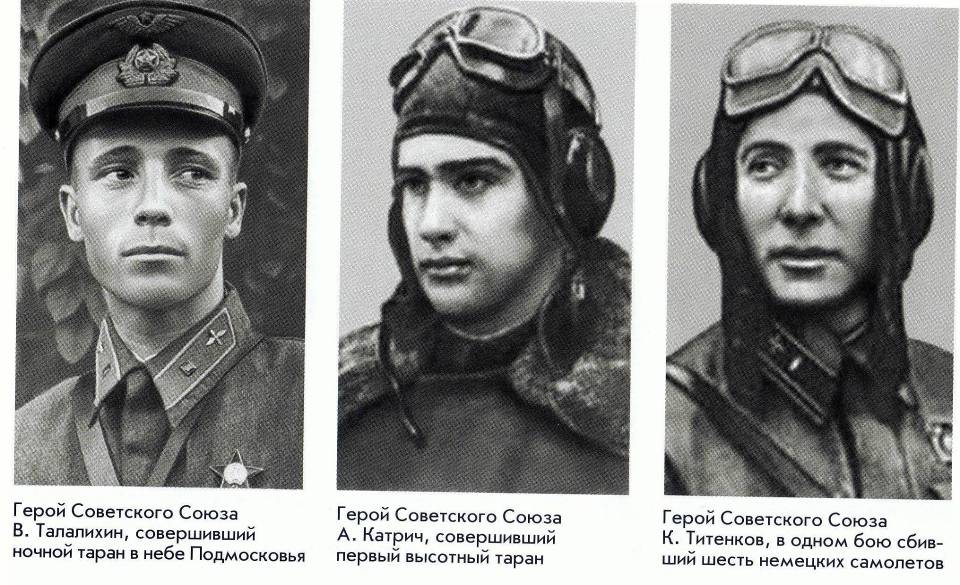  Ведущий:- Герой Советского союза, Виктор Талалихин – совершивший  ночной таран в небе Подмосковья.Ведущий: Герой Советского союза, Алексей Катрич - совершивший первый высотный таран. Ведущий: Герой Советского союза Константин Титенков, в  одном бою сбивший шесть немецких самолетов.Ведущий:Двадцать восемь  пехотинцев из дивизии генерала Панфилова и их политрук Клочков в течение 4-х часов отбивали атаку                      50 немецких танков. «Велика Россия, а отступать некуда - позади Москва»,- сказал политрук. Им удалось уничтожить 18 машин. Они задержали наступление немцев и не дали немецким танкам прорваться к Москве. Почти все они погибли, как и генерал Панфилов, все стали Героями Советского союза.Песня «О 28 панфиловцах»Чтец 7:Кружилась в поле злая осень,шумела поздняя листва. А их в окопах двадцать восемь,Но за спиной у них Москва…На них чудовища стальныеПолзли сужая полу круг.«Так защитим Москву, родные!»- 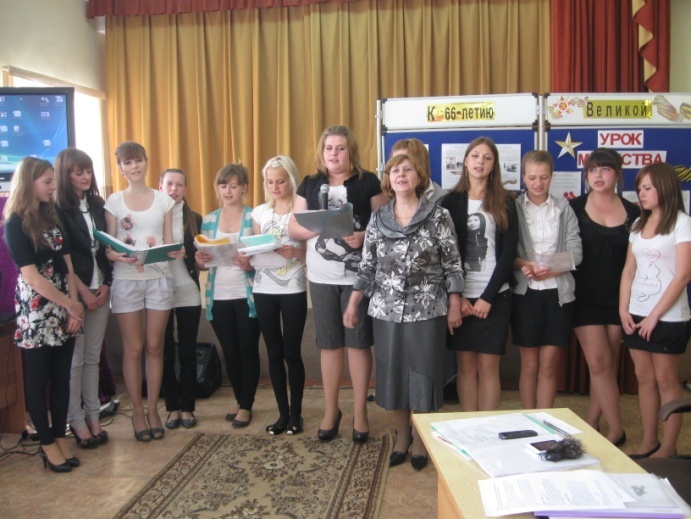 Сказал гвардейцам политрук. И все решили за Клочковым:«Пусть мы умрем, им не пройти!»И вот уже в огне багровом Пылают танки на пути.Летят бутылки и гранаты,Последний бой всегда суров.«Бей за Москву, за нас, ребята!»-В последний раз кричит Клочков.Не пропустили вражьи танкиГерои Родины своей.В сырой земле лежат останки,Лежат тела богатырей.Но славу их ветра разноситИ слышит Родина слова:Их было только двадцать восемь,Но за спиной была Москва.Викторина посвященная битве за МосквуКлассный руководитель: Ребята, давайте ответим на викторину, посвященную битве за Москву. 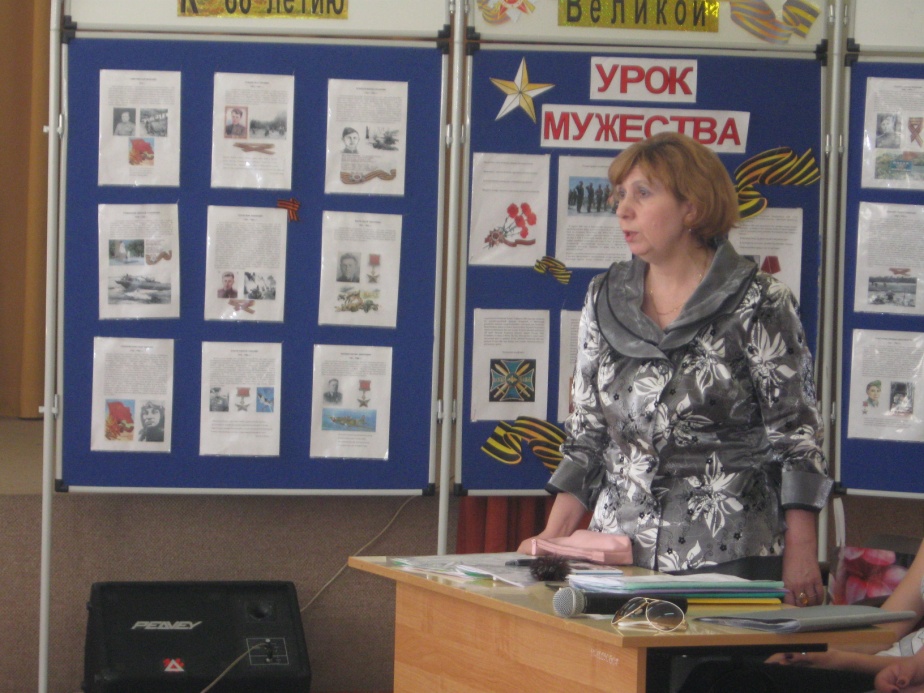 1. Назовите имена наших земляков, участников битвы за Москву. (А.Ефремов, А.В.Головёнков, первый среди егорьевцев Герой Советского Союза Н.П.Кочетков).  2. В 1941 году защитники Москвы страдали от недостатка продовольствия. От сильных морозов продукты рассыпались в труху. Портились даже консервы. Обратились за помощью к бывшему главному интенданту царской армии и он выдал рецепт: «Русскую армию спасут три «С»…» Закончите, пожалуйста, фразу.(Сало, сухари, спирт).3. Какие последние населённые пункты заняли немцы в Подмосковье? Сколько километров оттуда было до Москвы?(Яхрома, Красная Поляна, .)    4. Сколько вражеских налетов  совершено над Москвой.(90 налетов) 5. Сколько дней и ночей длилась битва за Москву. (203 дня и ночи)6. В сражениях под  Москвой сколько человек было задействовано с обеих сторон (7 млн. человек) 7. Единственный раз дивизия была названа именем своего командира, погибшего в бою. О каком командире и какой дивизии идёт речь?(316-я стрелковая дивизия. Генерал-майор И.В.Панфилов.)8. Когда была учреждена медаль «За оборону Москвы»? Сколько человек получили эту награду?(1 мая 1944 года, более 1 млн. человек)9. Через сколько лет после Московской битвы под стенами Кремля был зажжен Вечный огонь на могиле неизвестного погибшего в сражениях под Москвой. (Через 25 лет, в 1966 году) 10.  Сколько фронтовиков – Героев Советского Союза в нашем районе? Кто из них участвовал в битве за Москву?(18. Н.П.Кочетков.)  Егорьевцы – Герои войныВедущий:   Ночное небо  Москвы защищал и наш земляк, летчик- штурмовик - Кочетков Николай Павлович-Герой Советского Союза. Ведущий:   Блинов Алексей Павлович - летчик-истребитель, участник Курской битвы.                 Ведущий: Гальцев Иван Сергеевич - командир стрелкового полка, участник битвы за Одер.Ведущий:  Калинин Михаил Степанович - командир подводной лодкиЩ-307, участник обороны Ленинграда.Ведущий:  Карпов Виктор Ефимович-командир понтонно-мостового батальона, участник битвы за Дунай.Ведущий:  Лапушкин Филипп Семенович - командир стрелковой дивизии, участник форсирования Днепра.Ведущий:  Никишин Михаил Дмитриевич – летчик-штурмовик, участник обороны Ленинграда.Ведущий: Радугин Михаил Яковлевич - командир взвода механизированной бригады, участник битвы за Днестр.Ведущий: Старостин Василий Михайлович - командир дивизиона торпедных катеров, участник обороны Ленинграда.Ведущий:  Шляев Николай Васильевич – наводчик орудия, участник форсирования реки  Висла.Ведущий:  Губин Николай Иванович – стрелок, участник боев за реку Тиса. Ведущий: Селиверстов Федор  Петрович – заместитель командира  разведывательного  авиационного  полка.Ведущий:   Савушкин  Александр  Петрович - летчик-истребитель, участник обороны Ленинграда, звание Героя Советского Союза  присвоено посмертно.Ведущий: Самсонова Зинаида Александровна – санинструктор, участник форсирования реки Днепр, звание Героя Советского Союза  присвоено посмертно.Ведущий:   Жаров Федор Тимофеевич, командир пулеметной роты, участник битвы за Днепр, звание Героя Советского Союза  присвоено посмертно.Ведущий:   Громыхалин   Николай Родионович - командир инженерно-саперного батальона, участник битвы за реку  Одер,  звание Героя Советского Союза  присвоено посмертно.Ведущий:  Кузнецов Михаил Тихонович, - командир стрелкового взвода, участник боев за Белоруссию, звание Героя Советского Союза  присвоено посмертно.Ведущий:  Яснов Иван Макарович – командир танка, участник битвы за Берлин, погиб при исполнении служебных обязанностей.Заключительная частьКлассный руководитель:  почтим память всех погибших в Великой Отечественной войне Минутой молчания.Минута Молчания.Затем включается  видео-ролик «День Победы»Классный руководитель:  Прошло 67 лет со Дня окончания войны. Столица нашей родины - Москва одна из крупнейших городов мира.Россия является мощной, цивилизованной державой, где каждую минуту рождаются новые герои, небезразличные к судьбе родины.Ведущий: Это они строили Байкало-Амурскую магистраль, это те, кто спасал жизнь людям после крупного землетрясения на острове Сахалин, это те, кто ликвидировал последствия Чернобыльской  аварии на АЭС  и  просто те кто тушили торфяные пожары в Московской, Рязанской, Тульской и других областях.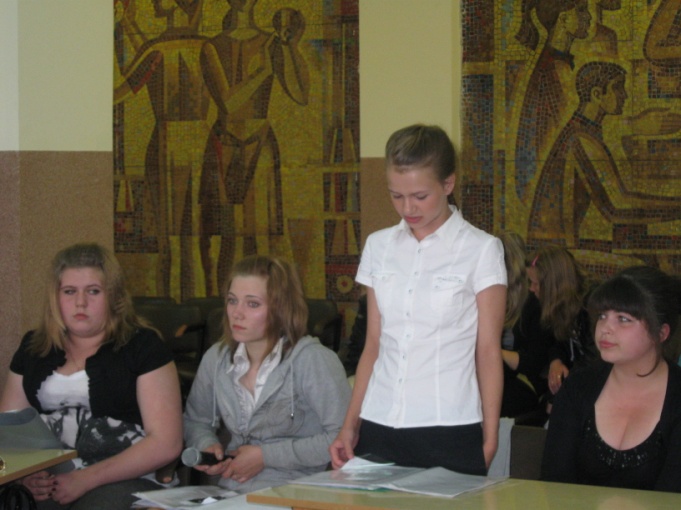 Ведущий:  Мы горды тем, что простой русский парнишка, имея за плечами ремесленное училище – Юрий Гагарин стал первым космонавтом планеты, а Губернатор Московской области Борис Всеволодович Громов, стал Героем Советского Союза при исполнении интернационального долга в Афганистане.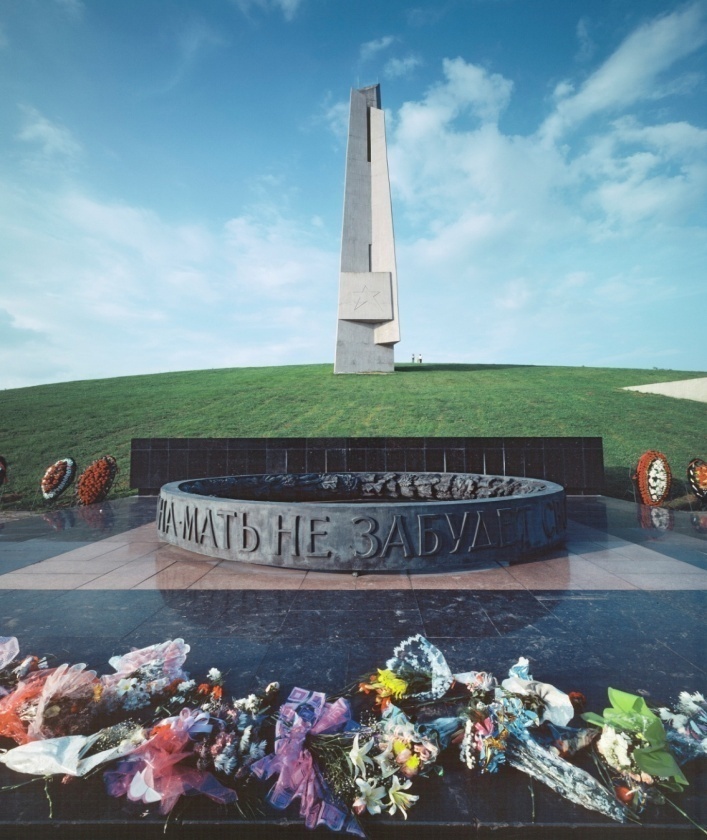 Классный руководитель «Пока мы едины-Мы непобедимы!Всем жившим и живущим  на нашей Земле Героям»Студенты зажигают бенгальские огни и говорят:Слава! Слава! Слава!Классный руководитель:Наш урок окончен.